GroupGroupVirtual Classroom lessons to send home 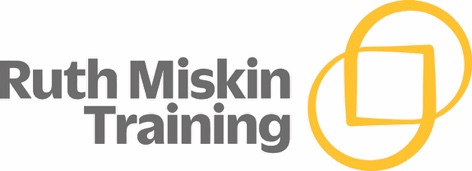 Set 1 A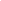 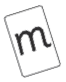 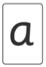 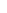 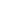 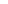 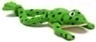 Fred GamesSet 1 sounds at homeLearning to blend at homeMatching Set 1 practice sheets from Oxford Owlhttps://home.oxfordowl.co.uk/reading/reading-schemes-oxford-levels/read-write-inc-phonics-guide/Set 1 B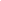 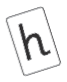 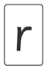 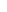 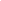 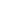 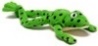 Fred GamesSet 1 sounds (at home) - gaps in single letter soundsLearning to blend at homeMatching Set 1 practice sheets from Oxford Owlhttps://home.oxfordowl.co.uk/reading/reading-schemes-oxford-levels/read-write-inc-phonics-guide/Set 1 C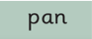 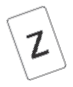 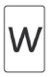 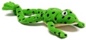 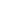 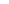 Set 1 sounds at home - gaps in single letter soundsLearning to blend at homeSet 1 Word Time at home (reading and spelling): 1.1 to 1.4Matching Set 1 practice sheets from Oxford Owlhttps://home.oxfordowl.co.uk/reading/reading-schemes-oxford-levels/read-write-inc-phonics-guide/Ditty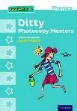 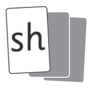 Set 1 sounds at home - Special FriendsSet 1 Word Time at home (reading and spelling): 1.4 to 1.6Matching Set 1 practice sheets from Oxford OwlDitty photocopiable sheets from Oxford Owlhttps://home.oxfordowl.co.uk/reading/reading-schemes-oxford-levels/read-write-inc-phonics-guide/Red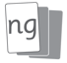 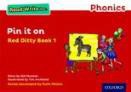 Set 1 sounds at home - Special Friends Red Words for DittiesSet 1 Word Time at home (reading and spelling): 1.6 and 1.7Matching Set 1 practice sheets from Oxford OwlLater Ditty photocopiable sheets from Oxford Owlhttps://home.oxfordowl.co.uk/reading/reading-schemes-oxford-levels/read-write-inc-phonics-guide/Green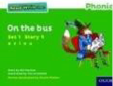 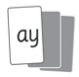 Set 2 sounds at home - reading and spellingRed Words for Green StorybooksHold a Sentence for Green StorybooksMatching Set 2 practice sheets from Oxford OwlGreen story e-books from Oxford Owlhttps://home.oxfordowl.co.uk/reading/reading-schemes-oxford-levels/read-write-inc-phonics-guide/Purple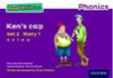 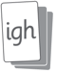 Set 2 sounds at home - reading and spellingRed Words for Purple StorybooksHold a Sentence for Purple StorybooksMatching Set 2 practice sheets from Oxford OwlPurple story e-books from Oxford Owlhttps://home.oxfordowl.co.uk/reading/reading-schemes-oxford-levels/read-write-inc-phonics-guide/Pink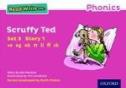 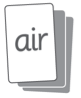 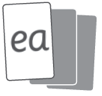 Set 2 sounds at home - reading and spelling - gaps in sound knowledgeFirst few Set 3 sounds at home - reading and spellingRed Words for Pink StorybooksHold a Sentence for Pink StorybooksMatching Set 2/3 practice sheets from Oxford OwlPink story e-book from Oxford Owlhttps://home.oxfordowl.co.uk/reading/reading-schemes-oxford-levels/read-write-inc-phonics-guide/Orange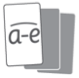 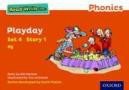 Set 3 sounds at home - reading and spellingRed Words for Orange StorybooksHold a Sentence for Orange StorybooksMatching Set 3 practice sheets from Oxford OwlOrange story e-book from Oxford Owlhttps://home.oxfordowl.co.uk/reading/reading-schemes-oxford-levels/read-write-inc-phonics-guide/Yellow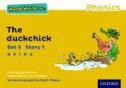 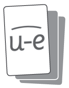 Set 3 sounds at home - reading and spelling - gaps in sound knowledgeRed Words for Yellow StorybooksSpeeding up word readingHold a Sentence for Yellow StorybooksMatching Set 3 practice sheets from Oxford OwlYellow story e-book from Oxford Owlhttps://home.oxfordowl.co.uk/reading/reading-schemes-oxford-levels/read-write-inc-phonics-guide/Blue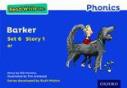 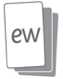 Reading Longer words Speed Sounds lessonSet 3 sounds at home - spelling onlyRed Words for Blue StorybooksSpeeding up word readingHold a Sentence for Blue StorybooksBlue story e-book from Oxford Owlhttps://home.oxfordowl.co.uk/reading/reading-schemes-oxford-levels/read-write-inc-phonics-guide/Grey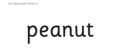 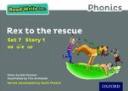 Reading Longer words Speed Sounds lessonSet 3 sounds at home - spelling onlyRed Words for Grey StorybooksSpeeding up word readingHold a Sentence for Grey StorybooksGrey story e-book from Oxford Owlhttps://home.oxfordowl.co.uk/reading/reading-schemes-oxford-levels/read-write-inc-phonics-guide/